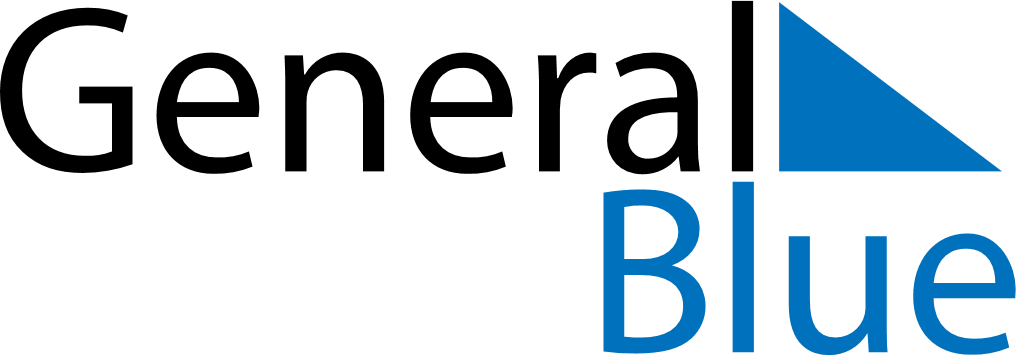 November 2113November 2113November 2113November 2113November 2113SundayMondayTuesdayWednesdayThursdayFridaySaturday123456789101112131415161718192021222324252627282930